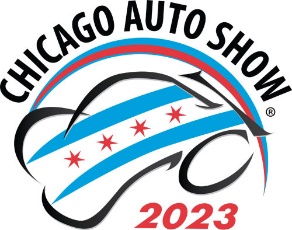 SCHOOL GROUP TICKET RESERVATION-2023(Payment upon arrival)Please complete the following: (Incomplete reservations will not be accepted)Name of School	Contact NameAddressCity                                                                                State                                           ZIP(       )		Contact Telephone	Email Address (All confirmations & information will be via email)	Day/Date of visit (CIRCLE ONE):       Mon. 2/13 Tues. 2/14 Wed. 2/15 Thurs. 2/16 Fri. 2/17 Mon. 2/20Estimated number of student tickets needed: ______          @_$11.20 each =Ticket Cost_______________    Ticket Cost + Credit Card Fee (if applicable) =Total Due___________________                                                                                                  (20 ticket minimum to obtain group rates, $11.20 each including City of Chicago & Cook County Amusement Tax)	Number of complimentary chaperone tickets:                                                                                                     (1:10 ratio)	Payment type (Circle one)                   organization’s check                   credit card	Reserved tickets purchased on the day you attend are only good for that day and are not refundable!!!Send/make check payable to: Automobile Trade Association18W200  - 630-495-2282 (tel) rsammarco@drivechicago.com (e-mail)